                    Mateřská škola Kytička,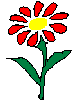   Rychnov n. Kn., B. Němcové 648Č. j.: MŠ  56/2021ŠKOLNÍ ŘÁDŠkolní řád je vydán v souladu se zákonem č. 561/2004 Sb., o předškolním, základním, středním, vyšším odborném vzdělávání a jiném vzdělávání (školský zákon), ve znění pozdějších předpisů (dále jen „školský zákon“) a vyhláškou č. 14/2005 Sb., o předškolním vzdělávání, ve znění pozdějších předpisů (dále jen „vyhláška“).Všichni zaměstnanci mateřské školy spolupracují s rodiči s cílem rozvíjet 
a organizovat činnost ve prospěch dětí a prohloubení vzájemného výchovného působení rodiny a školy. Práva zákonných zástupců dítěte:na informace o prospívání svého dítěte, o jeho individuálních pokrocích, o průběhu a výsledcích jeho vzdělávánípodílet se na dění v mateřské škole, účastnit se různých programů, na diskrétnost a ochranu informací, které se týkají jejich osobního a rodinného životavyžádat si konzultaci s učitelkou nebo ředitelkou školy (po předchozí domluvě termínu)k vyzvedávání dítěte písemně pověřit jinou osobu (formuláře u učitelek nebo ředitelky školy); bez písemného pověření nevydají učitelky dítě nikomu jinému, než jeho zákonnému zástupcivyužít individuálně přizpůsobeného adaptačního režimu, který škola po dohodě s rodiči nabízívyjadřovat se ke všem rozhodnutím týkajícím se podstatných záležitostí vzdělávání dítětena informace a poradenskou pomoc školy nebo školského poradenského zařízení2. Povinnosti zákonných zástupců dítěte:předat dítě osobně učitelce, která teprve potom za něj přebírá zodpovědnosthlásit výskyt infekčního onemocnění v rodině a veškeré údaje o zdravotních obtížích dítěte, které by mohly mít vliv na vzděláváníihned hlásit změny v údajích vedených ve školní matrice (změna zdravotní pojišťovny, telefonního čísla, trvalého pobytu, adresy pro doručování písemností …)oznámit předem známou nepřítomnost dítěte, není-li předem známá, omluvit dítě neprodleně (do sešitu k tomu určenému v chodbě MŠ, nebo telefonicky formou SMS na tel: 739 063 846, a to nejpozději do 7.00 hodin ráno!doložit důvody nepřítomnosti dítěte, pro které je vzdělávání povinné nejpozději do tří dnů ode dne, kdy jej k tomu ředitelka vyzvenahlásit příchod či odchod dítěte z mateřské školy v jinou než obvyklou dobuvyzvednout dítě nejpozději do konce provozní doby mateřské školy; pokud si zákonný zástupce nebo jím pověřená osoba nevyzvedne dítě ve stanovené době, učitelka setrvá s dítětem v mateřské škola a zákonné zástupce a pověřené osoby kontaktuje telefonickyinformuje telefonicky ředitelku školy a postupuje podle jejích pokynůkontaktuje orgán péče o dítě a požádá o zajištění neodkladné péče o dítě ve smyslu zákona č. 359/1999 Sb., o sociálně právní ochraně dětí, v platném znění,případně se obrátí na Policii ČR.Úhradu nákladů spojených se zajištěním péče o dítě v těchto mimořádných situacích škola vyžaduje od zákonných zástupců dítěte.v řádném termínu uhradit úplatu za předškolní vzdělávání a úplatu za školní stravovánídodržovat předpisy vydané ředitelkou školy (vnitřní řád školní jídelny, školní řád, bezpečnostní předpisy)zajistit, aby dítě bylo učitelce předáno bez zjevných příznaků onemocnění (kapénková infekce, průjem, zvracení, teplota…)bez zbytečného odkladu převzít své dítě v případě, že jsou ze strany mateřské školy informováni o jeho zdravotních obtížích na vyzvání ředitelky školy se osobně zúčastnit projednání závažných otázek týkajících se vzdělávání dítětedodržovat při vzájemném styku se zaměstnanci mateřské školy a ostatními zákonnými zástupci pravidla slušnosti a vzájemné ohleduplnostizajistit účast individuálně vzdělávaného dítěte u ověření úrovně osvojování očekávaných výstupů v termínech stanovených školním řádem3. Práva dětí:na poskytování vzdělávání a školských služeb podle školského zákonana možnost zvolit si z nabízených činnostína účast ve hře odpovídající jeho věkubýt respektováno jako jedinec s možností rozvoje, který si chce potvrzovat svoji identitu (právo vyrůst v zdravého tělesně i duševně, právo být veden k tomu, aby respektoval ostatní lidi bez ohledu na rasu, náboženství, apod., právo rozvíjet všechny své schopnosti a nadání, právo hrát si, právo na soukromí)na emočně kladné prostředíbýt respektováno jako individualita, která si tvoří svůj vlastní život (právo ovlivňovat rozhodnutí, co se s ním stane, právo na chování přiměřené věku, právo být připravován na svobodu jednat a žít svým vlastním způsobem)4. Povinnosti dětí:dodržovat společně vytvořená pravidla soužití ve tříděřídit se pokyny zaměstnanců mateřské školyšetrně zacházet s majetkem a vybavením mateřské školy (neničit hračky, pomůcky…)dodržovat pravidla společného soužití5. Práva pedagogických pracovníků:na zajištění podmínek potřebných pro výkon pedagogické práce (ochrana před fyzickým násilím nebo psychickým nátlakem ze strany dětí, zákonných zástupců dětí a dalších osob, které jsou v přímém kontaktu s pedagogickým pracovníkem ve škole)na nezasahování do přímé pedagogické činnosti, které by bylo v rozporu s právními předpisyna svobodné využívání metod, forem a prostředků v souladu se zásadami a cíli předškolního vzdělávánína objektivní hodnocení své pedagogické činnosti (prokazatelné seznámení s kritérii hodnocení)6. Povinnosti pedagogických pracovníků:vykonávat pedagogickou činnost v souladu se zásadami a cíli předškolního vzdělávání chránit a respektovat práva dětíchránit bezpečí a zdraví dětí a předcházet všem formám rizikového chování ve školeinformovat ředitele školy o každém narušení práv dětí a projevech rizikového chovánívytvářet pozitivní a bezpečné klima ve škole a podporovat jeho rozvojzachovávat mlčenlivost a chránit před zneužitím osobní údaje, informace o zdravotním stavu dětí a výsledky poradenské pomoci školského poradenského zařízení, s nimiž přišel do styku – za tímto účelem jsou zřízeny uzamykatelné zásuvky, ve kterých je pedagogický pracovník povinen uchovávat evidenční listy dětí (školní matriku) a veškeré další dokumenty obsahující výše uvedené informaceposkytovat dítěti a jeho zákonnému zástupci informace spojené s výchovou a vzděláváním – je nepřípustné tyto informace sdělovat jiným osobám7. Pravidla vzájemných vztahů se zaměstnanci ve škole:vztahy vycházejí ze vzájemné důvěry, respektu, názorové snášenlivosti, solidarity a důstojnostivšichni zaměstnanci školy, děti a jejich zákonní zástupci se vzájemně respektují, dbají na vytváření partnerských vztahů podložených vzájemnou úctou, důvěrou a spravedlnostíveškeré informace poskytnuté škole zákonným zástupcem pro potřeby vedení školní matriky jsou důvěrné a je s nimi nakládáno v souladu se zákonem č. 101/2000 Sb., o ochraně osobních údajů, ve znění pozdějších předpisů, a Nařízení (EU) č. 2016/679 GDPRučitelky vydávají dětem a jejich zákonným zástupcům pouze takové pokyny, které bezprostředně souvisí s plněním školního vzdělávacího programu, školního řádu a vnitřních předpisů školy (vnitřní řád školní jídelny, bezpečnostní předpisy a další)8. Otázky týkající se stravování projednává rodič s vedoucí školní jídelny:Podmínky poskytování školního stravování jsou uvedeny ve Vnitřním řádu školní jídelny. Rozsah stravování dítěte se stanoví tak, aby se dítě, je-li v době podávání jídla přítomno v MŠ, stravovalo VŽDY! Výše stravného je stanovena ve finanční kalkulaci stravného za den  - finanční limit na nákup potravin podle vyhlášky č.107/2005 Sb., je upraven ve Vnitřním předpise školní jídelny. Celodenní stravné činí 34 Kč.9. Úplata za předškolní vzdělávání:Je stanovena ředitelkou školy na období školního roku a zákonný zástupce je s její výší seznámen nejpozději do 30. června předcházejícího školního roku. V případě přijetí dítěte k předškolnímu vzdělávání v průběhu roku je zákonný zástupce seznámen s výší úplaty při přijetí dítěte. Vzdělávání se poskytuje bezúplatně od počátku školního roku, který následuje po dni, kdy dítě dosáhne pátého roku věku,Výše úplaty za předškolní vzdělávání je 510 Kč měsíčně.Za měsíc červenec a srpen se úplata neplatí. Úplata za předškolní vzdělávání se hradí zálohově a bezhotovostně z bankovního účtu rodiče.10. Stížnosti, oznámení a podněty: Stížnosti k práci mateřské školy se podávají u ředitelky školy, která je v zákonné lhůtě vyřídí nebo postoupí nadřízeným orgánům.11. Provoz mateřské školy: Provoz je stanoven od 6:30 do 16:30 hodin. Děti se scházejí od 6:30 do 8:45 hodin. 
Po předchozí domluvě s třídní učitelkou lze dítě přivést podle aktuální potřeby rodičů. Provoz MŠ je omezen nebo přerušen v měsících červenci a srpnu, zpravidla na 6 týdnů. Informaci o omezení nebo přerušení provozu školy zveřejní ředitelka na přístupném místě ve škole (nástěnka pro rodiče) a na webových stránkách školy, nejméně 2 měsíce předem, dále pak seznámí rodiče s jinými možnostmi péče o děti v době uzavření mateřské školy. Ze závažných důvodů (organizační či technické příčiny) a po projednání se zřizovatelem lze v průběhu školního roku omezit nebo přerušit provoz školy. Informaci o omezení nebo přerušení provozu školy zveřejní ředitelka na přístupném místě neprodleně poté, co se o omezení nebo přerušení provozu rozhodne.12. Organizace dne:1. třída – Berušky  6.30  -   8.30        vzdělávací nabídka, hry podle přání dětí, výtvarné a                               pracovní činnosti, didakticky zacílené činnosti (záměrné i                               spontánní učení), ranní pohybové aktivity	      individuální péče pro vybrané děti  8.45  -    9.00      hygiena, svačina  9.00  -    9.15	      nabídková centra aktivit zaměřená k tématu  9.30  -  11.30      hygiena, pobyt venku – vycházka nebo pobyt na zahradě11.45  -  12.30      hygiena, oběd 12.30  -  13.30      hygiena, čištění zubů, čtení pohádek, odpočinek na lehátku, 13.30  -  14.00      kdo nespí – klidové činnosti ve třídě14.00  -  14.15      vstávání, hygiena, svačina14.30  -  16.30      odpolední didakticky cílené i zájmové činnosti, hry dle zájmu                              dětí ve třídě nebo na zahradě2. třída – Motýlci  6.30  -    8.30       vzdělávací nabídka, hry podle přání dětí, výtvarné a                               pracovní činnosti, didakticky zacílené činnosti (záměrné i                               spontánní učení), ranní pohybové aktivity 	      individuální péče pro vybrané děti   8.45  -    9.00     hygiena, svačina            9.00  -    9.30     nabídková centra aktivit zaměřená k tématu    9.45  -  11.45     hygiena, pobyt venku – vycházka nebo pobyt na zahradě  12.00  -  12.30     hygiena, oběd  12.30  -  13.30     hygiena, čištění zubů, čtení pohádek, odpočinek na lehátku 13.30  -  14.00     kdo nespí – klidové činnosti ve třídě 14.00  -  14.30     vstávání, hygiena, svačina 14.40  -  16.30     odpolední didakticky cílené i zájmové činnosti, hry dle zájmu dětí ve třídě nebo na zahradě Stanovený denní řád je flexibilní a může být pozměněn (výlety, divadelní představení). Informace o připravovaných akcích v mateřské škole jsou vždy včas oznamovány na www.mskytickark.cz a na nástěnce ve vstupní chodbě.13. Péče o zdraví a bezpečnost dětí:mateřská škola odpovídá za bezpečnost dítěte, a to od doby, kdy ho učitelka převezme od jeho zákonného zástupce nebo jím pověřené osoby až do doby, kdy ho učitelka předá jeho zákonnému zástupci nebo jím pověřené osoběk zajištění bezpečnosti při pobytu mimo území mateřské školy stanoví ředitelka dostatečný počet učitelek tak, aby na jednu učitelku připadlo nejvýše 20 dětí z běžných tříd, nebo 12 dětí ve třídě, kde jsou zařazeny děti mladší tří letv péči o zdraví dětí, o zdravé výchovné prostředí a vytváření příznivých podmínek pro zdravý vývoj dětí mateřská škola spolupracuje s příslušnými školskými poradenskými zařízeními (PPP, SPC) a praktickým lékařem pro děti a dorostz bezpečnostních důvodů musí mít děti obuv s pevnou patou na pobyt v budově školy i pobyt venkuz hygienických důvodů musí mít děti jiné oblečení na pobyt v budově školy a jiné na pobyt venkupodávání léků dětem, jejichž zdravotní stav to vyžaduje (alergie, epilepsie, diabetes…), je možné pouze na základě písemné dohody mezi zákonným zástupcem a ředitelkou školymateřská škola má zpracovaný minimální preventivní program k ochraně dětí před sociálně patologickými jevy a před projevy diskriminace, nepřátelství nebo násilí, který je součástí školního vzdělávacího programu pro předškolní vzdělávání; v rámci školního vzdělávacího programu jsou děti nenásilnou formou a přiměřeně k jejím věku a schopnostem pochopit a porozumět dané problematice seznamovány s nebezpečím drogové závislosti, alkoholismu, kouření, virtuální závislosti (počítače, televize, video) patologického hráčství (gamblerství), vandalismu, kriminality a jiných forem rizikového chováníděti jsou pojištěny proti úrazům v době pobytu v mateřské škole a při akcích organizovaných mateřskou školouv případě úrazu dítěte je zákonný zástupce neprodleně informovánv budově mateřské školy a areálu školy platí zákaz kouření, požívání alkoholu a jiných návykových látek, používání nepovolených elektrických spotřebičů14. Přijímací řízení do mateřské školy:termín pro podání žádostí o přijetí k předškolnímu vzdělávání od následujícího školního roku stanoví ředitelka po dohodě se zřizovatelem v období od 2. května do 16. květnao termínech zápisu je veřejnost informována prostřednictvím tisku a vývěsky na budově školyředitelka rozhodne do 30 dnů ode dne přijetí žádosti o přijetí či nepřijetí dítěte do mateřské školypřijímány jsou děti ve věku zpravidla od tří do šesti let děti jsou přijímány podle kritérií, která si ředitelka MŠ pro přijímání dětí k předškolnímu vzdělávání stanovila a zákonné zástupce s nimi předem seznámila podmínkou přijetí k předškolnímu vzdělávání je doložení potvrzení od lékaře, že se dítě podrobilo stanoveným pravidelným očkováním, má doklad, že je proti nákaze imunní nebo se nemůže očkování podrobit pro trvalou kontraindikaci; tato podmínka se nevztahuje na děti, pro které je vzdělávání povinné15. Povinnost předškolního vzdělávání:od počátku školního roku, který následuje po dni, kdy dítě dosáhne pátého roku věku, do zahájení povinné školní docházky dítěte, je předškolní vzdělávání povinnépovinné předškolní vzdělávání má formu pravidelné denní docházky v pracovních dnech od 8:30 – 12:30 hodinpovinnost není dána ve dnech školních prázdnindítě má právo se vzdělávat v mateřské škole po celou dobu jejího provozunáležitosti omlouvání neúčasti dítěte ve vzdělávání a dokládání důvodů nepřítomnosti upravuje kapitola 2.Pokud z důvodu krizového opatření vyhlášeného podle krizového zákona, nebo z důvodu nařízení mimořádného opatření podle zvláštního zákona, anebo z důvodu nařízení karantény podle zákona o ochraně veřejného zdraví není možná osobní přítomnost většiny dětí v mateřské škole, pro které je předškolní vzdělávání povinné, bude mateřská škola poskytovat dotčeným dětem vzdělávání distančním způsobem. Vzdělávání distančním způsobem bude uskutečňováno podle Rámcového vzdělávacího programu a Školního vzdělávacího programu. Děti jsou povinni se vzdělávat distančním způsobem. Způsob poskytování vzdělávání a hodnocení výsledků vzdělávání distančním způsobem bude přizpůsoben podmínkám dítěte pro toto vzdělávání. 16. Individuální vzdělávání:povinné předškolní vzdělávání lze plnit i formou individuálního vzdělávánípokud bude dítě touto formou vzděláváno převážnou část školního roku, je povinen zákonný zástupce tuto skutečnost oznámit ředitelce školy nejpozději 3 měsíce před začátkem školního rokuplnění povinnosti předškolního vzdělávání formou individuálního vzdělávání lze oznámit ředitelce školy i v průběhu školního rokuoznámení o individuálním vzdělávání musí obsahovat:jméno, příjmení, rodné číslo a místo trvalého pobytu dítěte, období, ve kterém má být dítě individuálně vzděláváno, důvody pro individuální vzděláváníředitelka školy doporučí zákonnému zástupci oblasti, ve kterých má být dítě vzděláváno (dle ŠVP PV)úroveň osvojování očekávaných výstupů v jednotlivých oblastech bude ověřena třetí úterý a středu v měsíci listopadu od 8:00 hod do 12:00 hod, náhradní termín je stanoven na první úterý a středu v měsíci prosinci od 8:00 hod do 12:00 hodověřování bude probíhat formou rozhovoru s dítětem (nebo didaktické hry, pracovní listy…)pokud zákonný zástupce nezajistí účast dítěte u ověření, a to ani v náhradním termínu, ukončí ředitelka dítěti individuální vzdělávání; po ukončení individuálního vzdělávání nelze dítě opětovně individuálně vzdělávat17. Ukončování předškolního vzdělávání:Ředitelka může ukončit předškolní vzdělávání dítěte do mateřské školy 
po předchozím písemném upozornění zákonného zástupce, jestliže:se dítě bez omluvy zákonného zástupce nepřetržitě neúčastní předškolního vzdělávání po dobu delší než dva týdnyzákonný zástupce závažným způsobem opakovaně narušuje provoz mateřské školyukončení doporučí v průběhu zkušebního pobytu dítěte lékař nebo školské poradenské zařízenízákonný zástupce opakovaně neuhradí úplatu za předškolní vzdělávání nebo úplatu za školní stravování ve stanoveném termínu a nedohodne s ředitelkou jiný termín úhradyRozhodnout o ukončení předškolního vzdělávání nelze v případě dítěte, pro které 
je předškolní vzdělávání povinné.18. Podmínky zacházení s majetkem školy ze strany dětí:Děti jsou učitelkami a zaměstnanci školy vedeny k ochraně majetku školy. V případě poškozování bude tato záležitost projednána se zákonnými zástupci dítěte. Zákonní zástupci po převzetí dítěte od učitelky plně zodpovídají za bezpečnost svého dítěte, pobývají v mateřské škole jen po dobu nezbytně nutnou a chovají se tak, aby nepoškozovali majetek. V případě že zjistí jeho poškození, neprodleně nahlásí tuto skutečnost pracovníkovi školy.19. Závěrečná ustanovení:Školní řád je závazný pro všechny děti, jejich zákonné zástupce a všechny zaměstnance mateřské školy. Školní řád je zveřejněn na webových stránkách školy, ve vstupních prostorách mateřské školy a je k nahlédnutí u ředitelky školy. Školní řád nabývá účinnosti dne 1. 9. 2021.								    		  Kamila Vlachová					         					ředitelka MŠ Kytička